Tangente e differenziale. Attività Equazione generale della tangente: y – f(a) = f’(a)(x – a)1. È data la funzione y = 1 – x3, con il grafico disegnato qui a fianco.Completa la soluzione dei seguenti quesiti: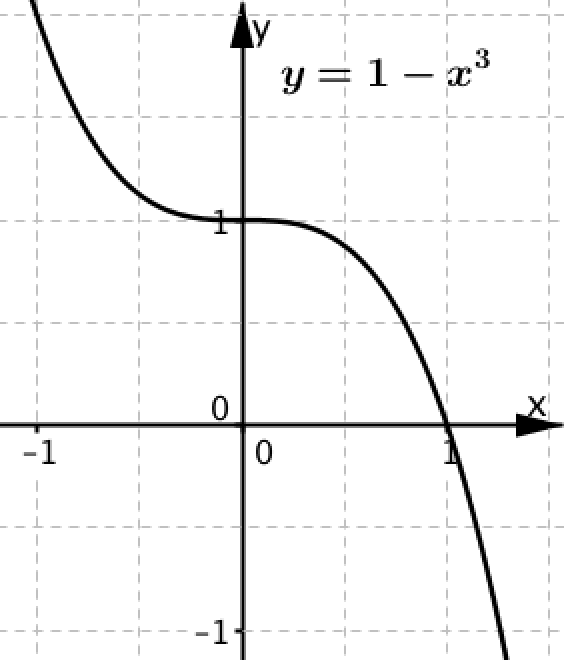  Scrivi l’equazione della retta tA, tangente al grafico della funzione nel punto A di ascissa 1. 
Traccia il grafico della retta tA nella figura qui a fianco.Nel problema assegnato sono dati:f(x) = ………….  f’(x) = ………… a = ……   f(….) = …………. = ….   f’(….) = ..…= …. L’equazione della tangente è …………………………… Scrivi l’equazione della retta tB, tangente al grafico della funzione nel punto B di ascissa 0. 
Traccia il grafico della retta tB nella figura qui a fianco.Nel problema assegnato sono dati:f(x) = ………….  f’(x) = ………… a = ……   f(….) = …………. = ….   f’(….) = …………= …. L’equazione della tangente è …………….Differenziale di y = f(x) in x = a: df = f’(a)h2. Una ditta deve produrre cubetti di marmo con il volume di 1cm3 e l’errore tollerato sul volume è di 0,001cm3, ma posso misurare direttamente solo il lato. 
Come calcolo l’errore tollerato sul lato? 
Completa la risposta qui sotto.Il volume V è legato alla lunghezza x del lato dalla legge V = ……Se il lato è lungo 1, il volume è V = …..Se indico con h l’errore tollerato sul lato, ho  x = ………. e V = ………L’errore nella misura del volume è  ∆V = ……………..Per avere l’errore tollerato sul lato, devo trovare h in modo che        –0,001 < ………… < 0,001Il calcolo non è immediato. Ma trovo facilmente la risposta se approssimo ∆V con il differenziale dV = ………Così ottengo   –0,001 < ……… < 0,001 Divido i due membri per ….. e ricavo           ………….. < h <  …………..